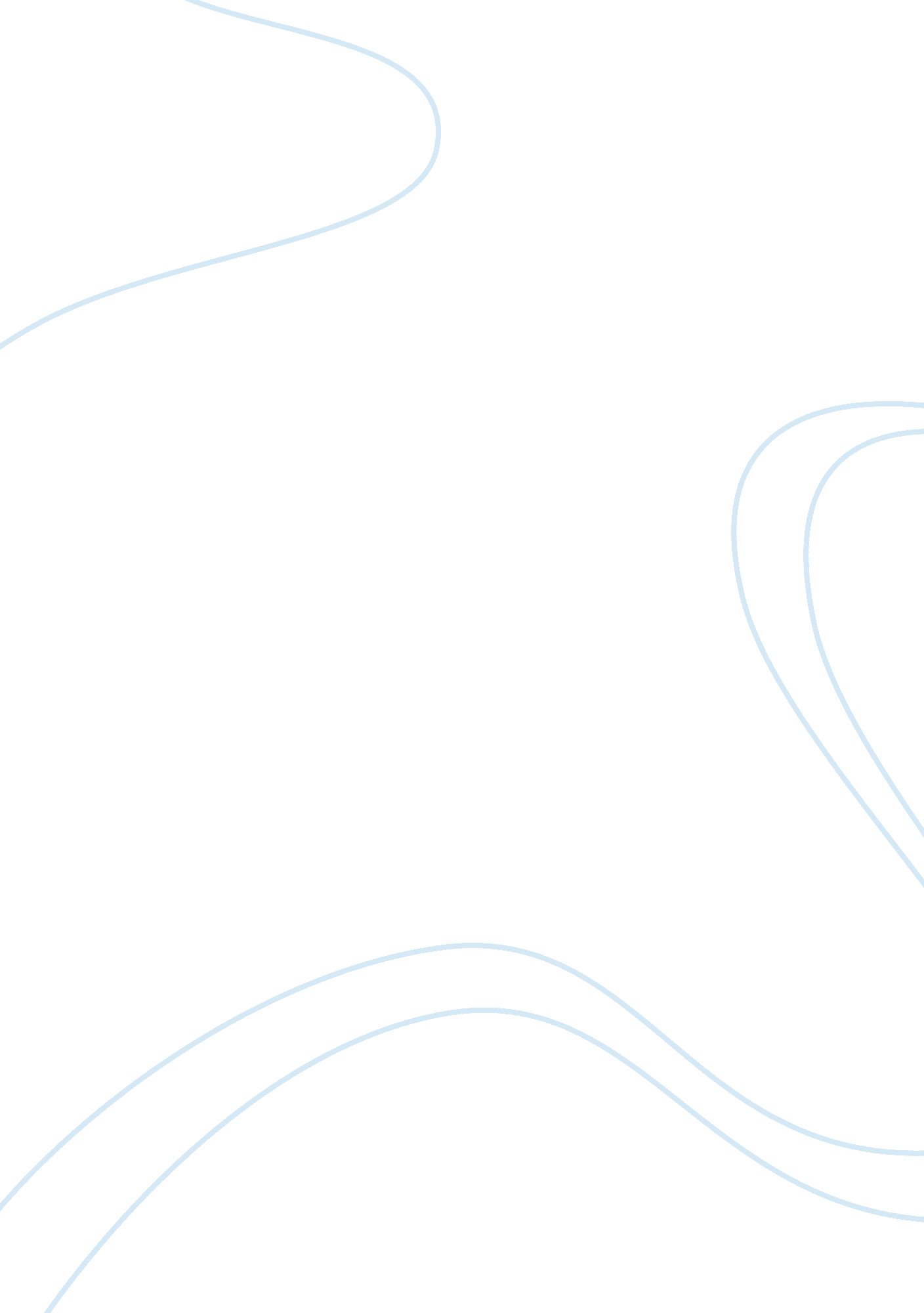 Juvenile programs essayTechnology, Future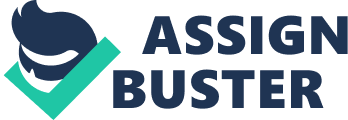 It is not a good idea to neglect juvenile programs due to cost implications. The programs are made to offer corrective facilities for juvenile offenders. Therefore, if the programs are neglected, the juvenile crimes shall rise. It is important to note that, if juvenile criminals are not lawfully handled, they may turn into hard core criminals in the future. The overall benefits of the programs by far outweigh the cost implications of such programs. It would be much cheaper to handle young persons and rehabilitate them earliest possible other than to wait and rehabilitate them in the future since preventive approach has been proved cost effective. In the face of the law, all crimes should be prosecuted in accordance with the laws set. 
Since society progress depends on the generational developments, juvenile funding should be given priority. It would be a total failure of the systems of justice to have a generation that is not law abiding due to neglect in their early ages. It is thus the responsibility of all members in the society to participate actively in the course of handling juvenile criminals. 
Juvenile funding can be realized using several methods. In most instances, government has been setting aside money for these programs. The government funding can be improved due to the needs of juvenile programs. Donor agencies can be approached to fund these projects, as well as well-wishers. The programs can use their own ways to generate funds by ensuring that the activities undertaken attract a fee either in the form of fines to offenders or any other lawfully established means. 
Juvenile programs have been providing positive results. It is thus very important in the society to offer to fund the programs freely due to their benefits. A society cannot be just with numerous ignored juvenile offenders. 